Graphing Lines & Killing Zombies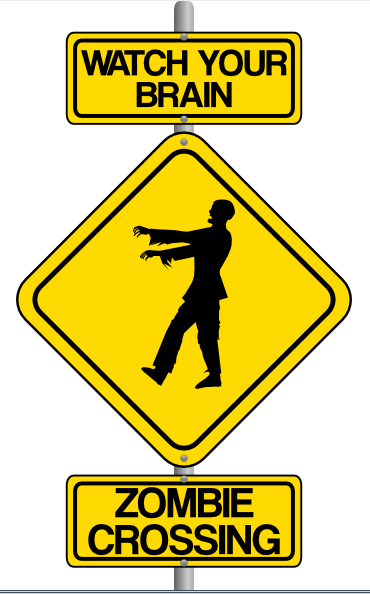 Easy ModeInstructions: Graph each linear equation below on the zombie-filled grid on the next page. Use a ruler to draw each line all the way across the grid and label each line with its corresponding number. Each line should run through a single zombie only. Write the number of the line next to the picture of the zombie it went through in the space below the grid.Linear Equations:				2.   				3.   4.      				5.  			6.  	 7.   			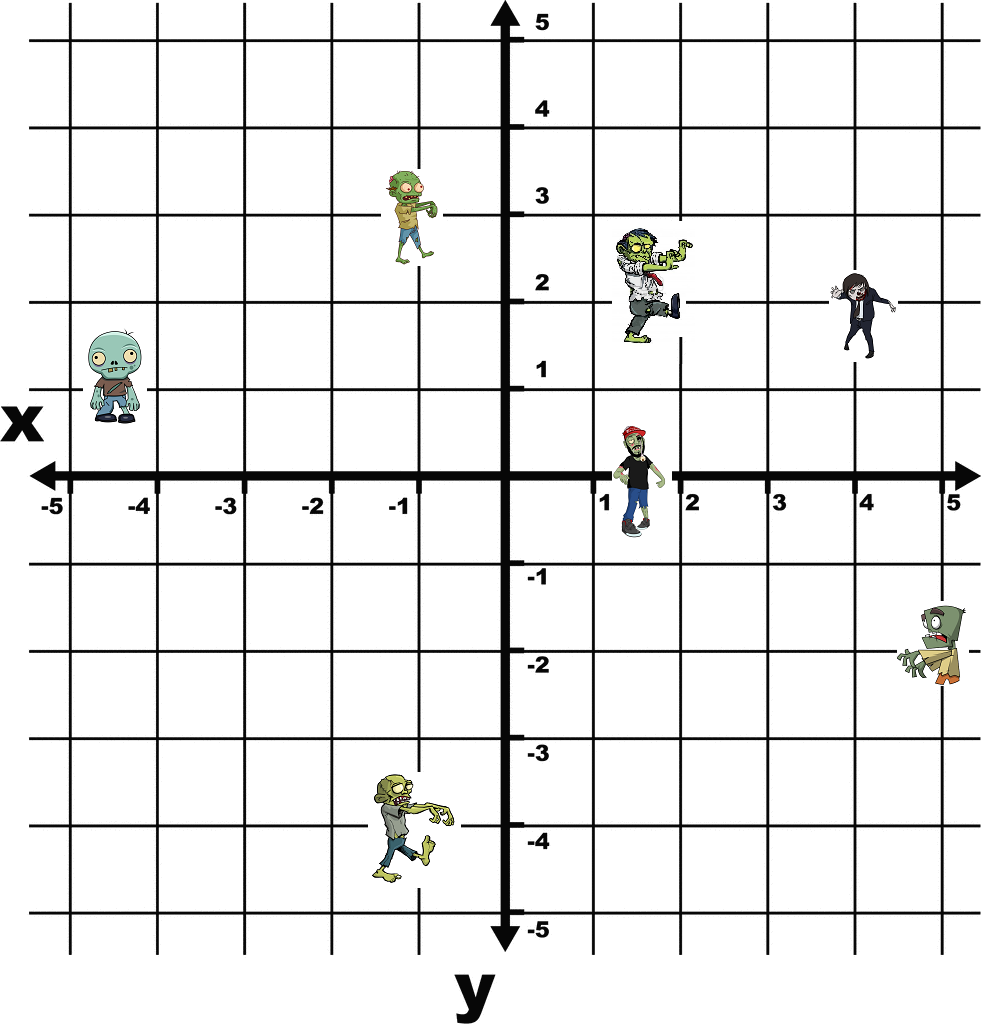 Graph each line and match it to the zombie that it “kills”. To kill a zombie the line must run through any part of its body.Each line should only kill one zombie. If you kill more than one you were not precise enough.